Základní škola, Dobruška,Opočenská 115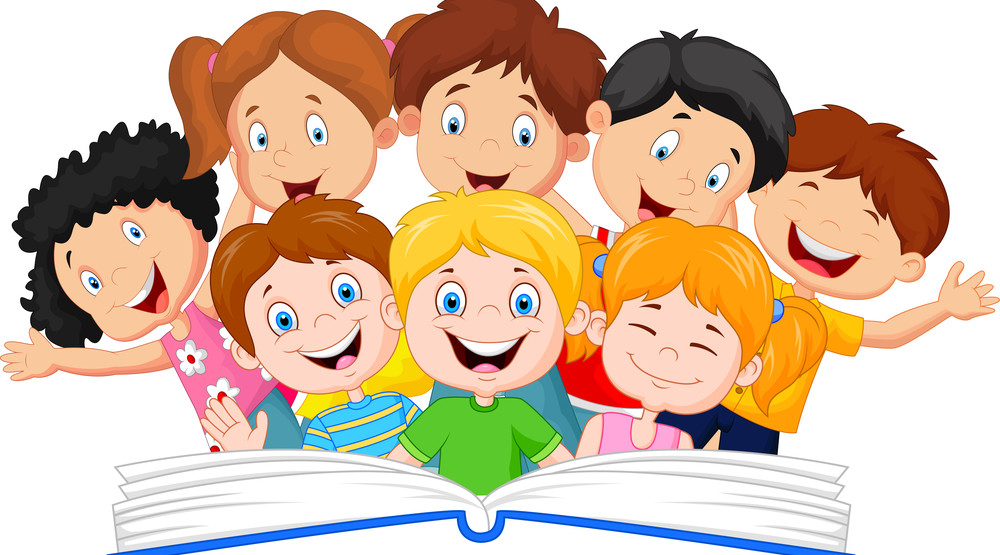 vyhlašujeZ Á P I Sdětí do 1. třídy základní školykterý bude probíhat ve středu 24. dubna 2019 od 8.00 do 14.00 hodinNaše škola je určena žákům, kteří mají vzdělávací problémy a případně další speciální potřeby dle § 16. odst. 9 školského zákona.Rodiče se mohou informovat i telefonicky na čísle 494 623 196.K zápisu je potřeba průkaz totožnosti rodičů, rodný list a zdravotní průkaz dítěte, zpráva o psychologickém či jiném důležitém vyšetření z PPP nebo SPC a doporučení dětského lékaře.Mgr. Dagmar Macková               ředitelka školy